EXPOSÉ sur la MQILPar Piotr GaraïevJe vais vous parler maintenant des Matrices Quantiques Informée Liquides (MQIL). De quoi s’agit-il. Nous y travaillons depuis longtemps. J’avais commencé les travaux théoriques en 1984.  Ça fait une quarantaine d’années de travail. Nous avons ainsi découvert certains comportement de l’appareillage génétique, que je ne vais pas détailler ici. C’est quelque chose de très complexe et cela a été publié en long et en large dans trois de mes monographies et dans un livre écrit en commun. Vous pouvez lire tout cela sur mon site wavegenetics.org/fr/, et consulter les raisonnements mathématiques qui étayent tout cela, alors soyez les bienvenus.Quelle a été l’apport de tout ceci ? Il s’agit du socle qui a permis la création de ces fameuses matrices informées MQIL. Nous obtenons l’information à l’aide d’une technologie laser, (c’est notre know how) . Le faisceau laser est modulé par les processus quantiques se déroulants dans les chromosomes. Il s’agit de processus sémiotiques et de processus laser, internes aux chromosomes. Jusqu’à présent personne ne les avait simulé sous forme de rayonnements quantiques. Nous avons créé un appareillage spécial de lasers, qui est capable de lire cette information quantique. Il s’agit non seulement de l’information génétique qu’avait annoncé le grand généticien Gurvitch, en 1924 , ce qui est très important, mais aussi nous sommes capable de transmettre cette information sur de grandes distances. Nous programmons des cellules souches par ces gènes transmis à distance. Mais c’est là un autre thème.Une telle information quantique peut être transmise vers n’importe quelles structures biologiques qui pour l’essentiel sont représentés par nos métabolites : il s’agit des ADN, des ARN, des acides aminés, des enzymes et autres protéines, des nucléotides, des nucléo-phosphates etc. Tout ceci peut être enregistré à l’aide de notre équipement laser à lumière polarisée, car tous ces métabolites, énumérés ci-dessus sont actifs biologiquement, et ils sont optiquement actifs (ils produisent une rotation du plan de polarisation quand ils sont éclairés). Ceci est la base de la physique d’enregistrement de l’information. Je ne dis pas cela par hasard. En effet ceci est très important pour l’enregistrement de l’information.Donc nous prenons un de ces métabolites et nous enregistrons son information rayonnée, à l’aide de notre équipement à laser polarisant. C’est  comme si nous lisions un livre. Cette information est l’information des spins (spintronique). C’est là toute un domaine de la chimie qu’avait développé l’académicien Boutchatchenko, actuellement nominé pour le Nobel. Boutchatchenko a développé la spintronique de la chimie alors que nous nous sommes occupé de la spintronique biochimique, ou génétique, ou encore de la spintronique métabolique.Les spectres que nous obtenons depuis tous ces métabolites actifs biologiquement afin d’agir de façon bienfaisante, sont enregistrés puis envoyés soit vers une personne, soit vers n’importe quelle autre substance, en particulier sur de l’eau ou sur des crèmes cosmétiques. C’est là l’une de nos étapes particulièrement utiles et bienfaisantes, particulièrement pour les femmes.Ces crèmes que nous créons en y introduisant l’information génétique et métabolique, ont une action particulièrement bénéfique pour la peau. 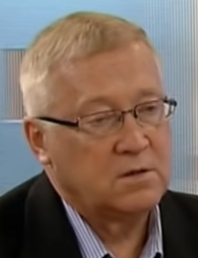 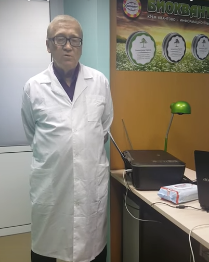 